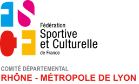 DATEACTIVITELIEUOCTOBREOCTOBREOCTOBRESAMEDI 14Rencontres DépartementalesFONTAINES SUR SAONEDIMANCHE 22Recyclage entraineurs – éléments de bases (1au 3ème degré)ANNULE FAUTE D’ENCADREMENTSSAMEDI 28 et DIMANCHE 29Stage de Perfectionnement – ESPOIR (sur sélection)Gymnase des Coquelicots -TASSINNOVEMBRENOVEMBRENOVEMBRESAMEDI 4 AG Comité Régional FSCF - AURAANNONAYDIMANCHE 19Championnat Régional CAT 1VEAUCHELes 24,25 et 26 novembreCongrès national FSCFSAINT ETIENNEDECEMBREDECEMBREDECEMBREDIMANCHE 9 et 10 1er tour des Coupes nationalesBOURG EN BRESSEDIMANCHE 17 Perfectionnement 4ème et 5ème degréCONDRIEUJANVIERJANVIERJANVIERDimanche 21 janvierStage de perf Cat 1/6eme + recyclage entraineur 6eme +formation à la construction de mouvements 6ème et cat 1.Gymnase du repos - LYONFEVRIERFEVRIERFEVRIERSamedi 3 et dimanche 4½ Finales des CoupesBRIGNAISDimanche 11 Championnat régional Cat 2 et 3 / Trophée Cat 1MORNANTMARSMARSMARSSamedi 16 et dimanche 17Finales des Coupes nationalesGUILERAND GRANGESDimanche 10Championnat départemental 6ème degréFONTAINES SUR SAONEAVRILAVRILAVRILSAMEDI 6 et DIMANCHE 7Coupe départementale LYON – HALLE DIAGANASAMEDI 6 et DIMANCHE 7Trophée FédéralSAINT CHAMONDMAIMAIMAIDimanche 5 Championnat Départemental de PrintempsBRIGNAISSamedi 18 et dimanche 19Championnat national individuelST ROMAIN EN GAL Dimanche 26Concours PoussinsJUINJUINJUINSamedi 8 et dimanche 9Championnat départemental ainées/jeunessesVILLEFRANCHE SUR SAONESamedi 15 et dimanche16 juinChampionnat national F3THOUARS (79)Samedi 22 et dimanche 23Championnat national F2LA MOTTE SERVOLEX (73)JUILLETJUILLETJUILLETSamedi 6 et dimanche 7 juilletChampionnat national F/F1ARNAS/VILLEFRANCHE (69)